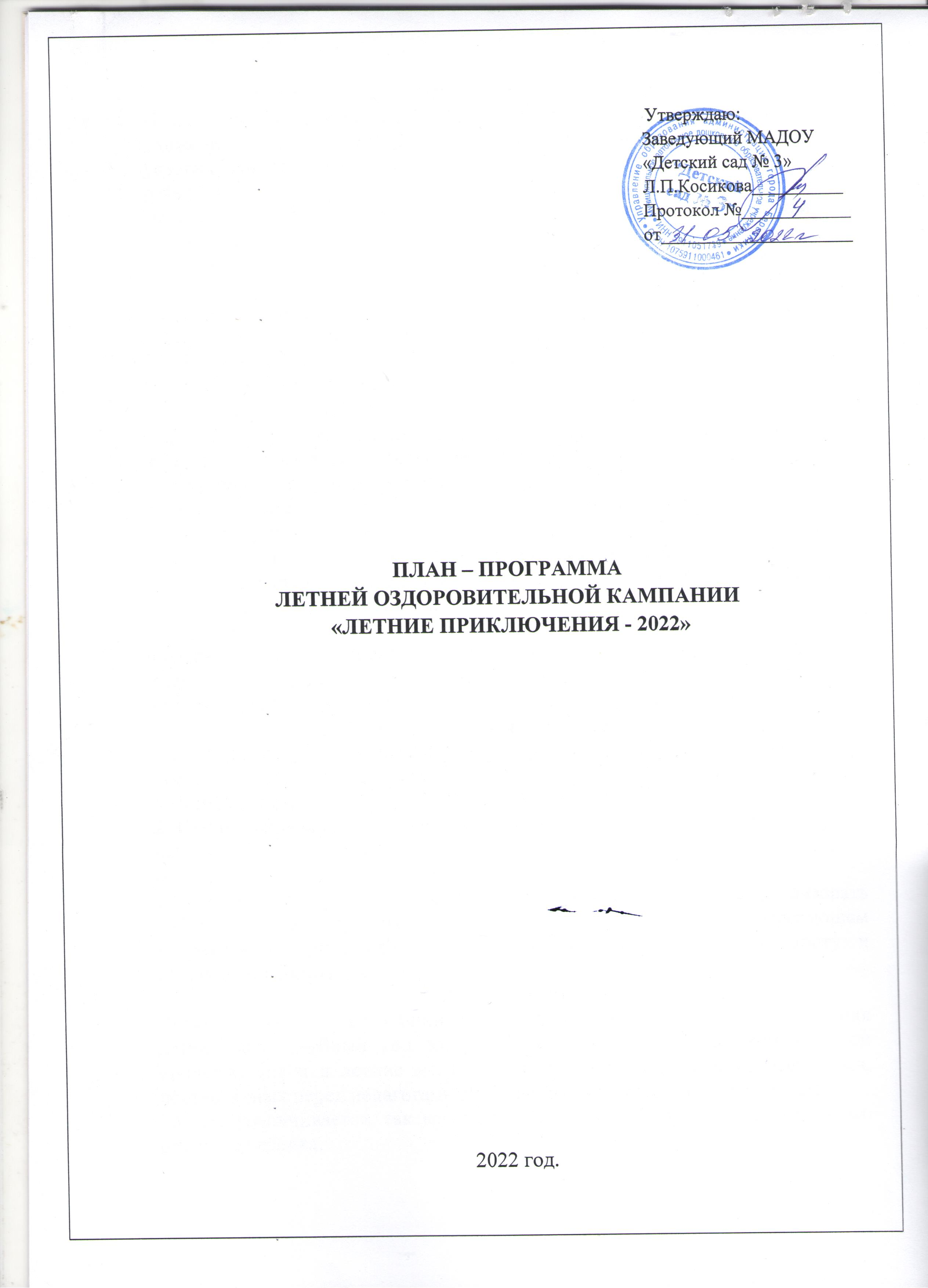      Лето - благоприятное время для решения многих задач.Постоянное пребывание детей на свежем воздухе, обилие солнца, раздолье для движений в природных условиях, богатая витаминами пища – благоприятные условия для укрепления здоровья детей и совершенствования физического развития.Лето отличается многообразием проявлений жизни. Все объекты природы летом открыты, доступны, находятся в динамике. Все это создает условия для развития познавательного интереса к окружающей действительности и воспитания любви и бережного отношения к родной земле через непосредственное общение с природой и продуктивную творческую и исследовательскую деятельность.Так как именно в летние месяцы мы отмечаем Международный день защиты детей, День независимости России, День города и другие государственные, православные и народные праздники.Однако лето – еще и опасное для здоровья время года, так как таит в себе опасность солнечного перегрева, переохлаждения во время купания, инфекционного заражения, пищевого отравления, поэтому в это время необходимо вести активную информационно-агитационную работу со всеми участниками образовательного процесса.Таким образом, летом важно организовать эффективную работу в ДОУ по укреплению здоровья, предупреждению заболеваний и созданию активного, интересного и полезного отдыха.Программа ЛОК «Летние приключения» МАДОУ «Детский сад № 3» направлена на эффективную организацию оздоровления, здоровье сбережения детей, а также сближения семьи, социума и ДОУ в процессе организации отдыха и воспитательной работы.В ДОУ для этого имеются все условия.1.Учреждение имеет предметно-пространственную развивающую среду, достаточную для обеспечения активной, интересной, развивающей жизни воспитанников.2. Семьи воспитанников живут преимущественно поблизости друг от друга, что создает возможность для объединения семьи, социума и ДОУ в совместной работе над программой.3. В детском саду работают грамотные специалисты, способные организовать работу в физкультурном, культурно-эстетическом, здоровье сберегающем направлении, организовать информационно-консультационную работу и психолого-педагогическую помощь.Актуальность.Летние каникулы - важнейший период для активного отдыха и оздоровления детей. Если учебный год заканчивается в мае, то в детском саду он продолжается и в летние месяцы и нагрузка по выполнению всех задач, поставленных перед педагогами ДОУ, не уменьшается, а возможно, ещебольше увеличивается, так как лето – благодатная пора для всестороннего развития ребенка. Поэтому правильно организованная работа с детьми в летний период имеет большое значение в жизни каждого конкретного ребенка.	Приоритетными направлениями работы дошкольного учреждения в течении учебного года являлись:- экономическое воспитание дошкольников, так ка учреждение является участником краевой опорной площадки по апробации программы финансово – экономической грамотности детей дошкольного возраста с учетом региональных особенностей Пермского края «Открытия Феечки Копеечки»- физическое развитие и формирование привычек здорового образа жизни как неотъемлемая часть работы учреждения по сохранению и укреплению физического и психического здоровья воспитанников.- нравственно – патриотическое воспитание, как одна из стратегических целей государственной политики в сфере образования  - художественно – эстетические развитие и знакомство с русским народным творчеством, так как 2022 объявлен в России – годом народного искусства и ремесел.Летом продолжается систематическая и планомерная работа по разделам программ. Несмотря на то, что в летний период приоритетным становится физкультурно-оздоровительная работа, в учреждении продолжается работа по реализации приоритетных направлений. Педагоги строят работу с детьми с учетом всех видов детской деятельности с максимальным пребыванием на воздухе. Каждому виду отводится место и время в распорядке дня.Новизна.В работе ДОУ в этом году, в том числе и в летний период, осуществляется новый подход: решение всех воспитательных, образовательных и здоровье сберегающих задач через оптимизацию системы взаимоотношений всех участников образовательного процесса.В текущем году разработаны мероприятия по оздоровлению детей в условиях ДОУ с использованием игровых технологии, которые включены в тематический план работы и в план ЛОК.ЭффективностьОптимизация системы взаимоотношений всех участников педагогического процесса, использование передовых здоровье сберегающих технологий, реализация программы «Летние приключения» и проекта «Летний экономический лагерь для дошкольников» позволит провести ЛОК на более высоком уровне.Объекты программыВсе участники образовательного процесса (педагоги, дети, родители, сотрудники, социальные партнёры).Основные направления программы:- «проживание» ребенком содержания образовательного процесса во всех видах детской деятельности, в т.ч. туристическо-краеведческой;- социально-личностная ориентированность и мотивация всех видов детской деятельности в ходе подготовки и проведения праздников;- поддержание эмоционально-положительного настроя ребенка в течение всего летнего – оздоровительного периода за счет участия каждого ребенка в праздниках и развлечениях. Праздник – это всегда событие, вызывающее у ребенка яркие положительные эмоции, желание активно участвовать и быть успешным;- разнообразие форм подготовки и проведения мероприятий.Основные принципы программыПринцип участия – привлечение всех участников педагогического процесса, социума к непосредственному и сознательному участию в целенаправленной деятельности по укреплению здоровья, по формированию здоровых привычек.Принцип социальной компенсации – обеспечение социальной и правовой защищенности детей дошкольного возраста, находящихся в семьях, требующих социальной поддержки.Принцип комплексного сквозного подхода - заключается в преемственности между возрастными различиями и видами детской деятельности.Принцип аксиологического подхода - человек является высшей ценностью, а основой его жизнедеятельности является освоение общечеловеческих ценностей, где здоровье выступает основной категорией.Цель: сохранение и укрепление физического и психического здоровья детей с учетом их индивидуальных особенностей, удовлетворение потребностей растущего организма в отдыхе, творческой деятельности и движении. Задачи: Создать условия, обеспечивающие сохранение и укрепление здоровья детей, предупреждение заболеваемости и травматизма в летние месяцы.Создать условия для непрерывного проведения профилактических, закаливающих и оздоровительных мероприятий.Способствовать развитию двигательной активности дошкольников и приобщению их к летним видам спорта.Создать условия для социально – коммуникативного, познавательного, речевого, художественно – эстетического развития детей и физического развития детей.Продолжать работу по формированию экономической грамотности старших дошкольников.Расширять и уточнять доступные детям знания и представления об объектах природы и природных явлениях, формировать основы экологической культуры, туристическо-краеведческих знаний и умений.Осуществлять коррекционно-развивающую работу с детьми в ходе организованной образовательной деятельности, в процессе прогулок, игровой и бытовой деятельности.Проводить педагогическое и санитарное просвещение родителей по вопросам воспитания и оздоровления детей в летний период.Срок реализации программы: 01.06.2022 г. – 31.08.2022г.Нормативно-правовой аспект:1. Конвенция о правах ребенка (одобрена Генеральной Ассамблеей ООН 20.11.1989 г);2. Конституция РФ от 12.12.1993г (ст. 38, 41, 42, 43);3. Закон РФ от 01.09.2013 «Об образовании»;4. Приказ Минздрава России от 04.04.03 Н 139 «Об утверждении инструкции по внедрениюоздоровительных технологий в деятельность образовательных учреждений;5. Санитарно-эпидемиологические правила и нормативы СанПин 2.4.1.3049-13.утвержденными главным государственным санитарным врачом РФ;6. Инструкция по охране жизни и здоровья детей в дошкольных учреждениях и на детских площадках, утвержденной Минпросвещения РСФСР 30.01.1955;7. Приказ Минобрнауки России от 17.10.2013 N 1155 "Об утверждении федерального государственного образовательного стандарта дошкольного образования".8. Приказ о проведении ЛОК по муниципальному городскому округу г. Березники9. Приказ по ДОУ «Организация летней оздоровительной кампании в ДОУ»Административно-хозяйственная работаМетодическая работаВоспитательно-образовательная работа с детьмиРуководство и контрольРабота с родителями.№ Содержание работыСрокиОтветственные1Издать приказ о переходе МАДОУ «Детский сад№ 3» на режим работы в летний период (ЛОК - 2022)МайЗаведующий ДОУ2Проведение производственного совещания поорганизации и содержанию работы с детьми в периодЛОКМай Заведующий ДОУ3 Издание приказов по организации охраны,пропускного и внутреннего режима в детском саду,организации работы по безопасному пребываниюдетей в летний период в образовательном учреждении.До 31.05.2022Заведующий ДОУ4Согласование на педсовете план-программы МАДОУ«Детский сад №3» «Летние приключения»До 31.05.2022Заведующий ДОУ5Проведение инструктажей:- охрана жизни и здоровья детей;- соблюдение санэпидрежима;- по технике безопасности при проведении прогулок,туристских походов, экскурсий и др.До 31.05.2022Заведующий ДОУ6Ежедневный контроль над состоянием ограждений территории, наличия на территории ядовитых грибов и сорной растительности, санитарного состоянияспортивной площадки, теневых навесов01.06.202231.08.2022Заведующий ДОУ, зам. зав. по АХЧ7Акция по благоустройству территории детского сада «Аленький цветочек» (благоустройство территории детского сада, подготовка огородов, клумб, альпийский горки, посадочного материала)ИюньЗам. зав. по ВМР8Городская экологическая акция по сбору отработанных батареек  и макулатуры.До 30.08.2022Лопушкова А.В9Ремонт и покраска оборудования на групповыхучастках и физкультурно-спортивных площадкахДо 10.06.2022Зам. зав. по АХЧ10Организация подвоза песка с проведением микро –биологического обследования в ФГУЗ.Наполнение песочниц песком и разбивка цветников.До 01.06.2022Зам. зав. по АХЧ11Производственное собрание «Итоги работы ДОУ впериод ЛОК»:- анализ заболеваемости- о работе по оздоровлению детей- о сотрудничестве с семьей в летний период26.08.2022Заведующий12Родительское собрание «Итоги работы ДОУ в периодЛОК. Готовность ДОУ к новому учебному году»29.08.2022Заведующий№ Содержание работыСрокиОтветственные1Обновление тематической папки для педагогов«ЛОК-2019».Подбор методических материалов по организацииработы с детьми в летний период (рекомендации,консультации, игры, пособия).ИюньЗам. зав по ВМР2Подборка познавательной, художественнойлитературы по предупреждению бытового идорожного травматизма, по ознакомлению с правилами дорожного движенияИюньЗам. зав по ВМР3 - Семинар по ландшафтному дизайну и технологиямпо устройству цветников и клумб»- Консультация «Организация двигательнойактивности детей в летний период с использованиемсовременных игровых технологий»- Консультация «Развитие творческих способностейдетей летом»ИюньИюньИюльСт. воспитательИнструктор по физической культуреЗам. зав. по ВМР4Разработка план-программы на летний период:- Разработка режимов жизнедеятельности детей влетний период времени, циклограмму их деятельностив течение дня на летний период. -Составление графика проведения музыкального ифизкультурного часов на летний период.- Утверждение плана-графика праздников иразвлечений на летний период.До 1.06.2022Зам. зав по ВМР5Оформление наглядной информации, стендов дляродителей, сотрудников (летняя тематика).Июнь-июльВоспитатели6Консультация – практикум для педагогов «Использованием игровой технологиитерренкур в ДОУ»ИюльЗам. зав по ВМР7Консультация «Адаптационный период» (С воспитателями группы детей от 1-3 лет)АвгустЗам. зав по ВМР8Творческие задания воспитателям на лето (фотоотчеты).В течении летаЗам. зав по ВМР9Круглый стол «Особенности  работы с дошкольниками по знакомству с малой родиной, родным краем»ИюльСт. воспитатель10Подготовка памяток, рекомендаций:«Алгоритм осуществления оздоровительных мероприятий в течение дня»«Планирование мероприятий по ЗОЖ с детьми разных возрастных групп»ИюньМедсестраСт. воспитатель11Размещение актуальной информации на официальном сайте учреждения в разделе ЛОКПостоянноСт. воспитательЗам. зав по ВМР12Разработка проекта годового плана на 2022-2023 уч. г. на основе аналитического отчета педагогов, данных результатов работы и современных концепций.АвгустСт. воспитательЗам. зав по ВМР№МероприятиеСрокОтветственные1Комплексно-тематический план работы на ЛОК -2022  (Приложение)В течениеЛОКСт. воспитательЗам. зав по ВМР2Музыкальные и физкультурные развлечения,праздники, согласно образовательной программе ДОУВ течениеЛОКСпециалисты ДОУ3Игровая деятельность в соответствии с тематикой недели, возрастом и интересами детейВ течениеЛОКВоспитателиСпециалисты4Работа с детьми по предупреждению бытового и дорожного травматизма. Беседы, развлечения, игры по ознакомлению с правилами дорожного движения пожарной безопасности, безопасности на воде и вприроде.В течениеВоспитателиСпециалисты5Экологическое воспитание детей: беседы; прогулки, экскурсии в ближайшее природное окружение; наблюдения, эксперименты с живой и неживой природойЛОКВоспитателиСпециалисты6Патриотическое воспитание: экскурсии и целевые прогулки с детьми за территорию детского сада по интересным и памятным местам города, беседы, игры.В течениеВоспитателиСпециалисты7Музыкально-театрализованная деятельность:закрепление разных видов театра, беседы, игры, инсценировки сказок, постановки музыкальных сказок.ЛОКВоспитателиСпециалисты8Планирование и организация спортивных игр на прогулкеВ течениеВоспитателиСпециалисты9Опытническая деятельность с детьмиЛОКВоспитателиСпециалисты№МероприятиеСрокОтветственные1Оперативный контроль по плануВ течениеЛОКСт. воспитательЗам. зав по ВМР2Утренний прием (гимнастика на воздухе, прогулка).В течении ЛОКСт. воспитательЗам. зав по ВМР3Проверка наличия и соответствия требованиям техникибезопасности выносного игрового оборудования в группахВ течении ЛОКЗаведующийЗам. зав. по АХЧ4Выполнение инструкций по охране жизни и здоровья детей. Соблюдение санитарных правил содержания помещений и детских площадок в ДОУ.В теченииЛОКЗаведующийЗам. зав. по АХЧ5Организация питания:- формирование КГН;- документация по питанию, перспективное меню;- витаминизация, контроль калорийности пищи.В течении ЛОКЗаведующийСт. воспитательЗам. зав. По ВМР6Обеспечение закаливания детского организма:босохождение, водные процедуры, воздушные ванны,головные уборы, сменное белье. Проведениефизкультурных игр и развлечений.В теченииЛОКСт. воспитательЗам. зав. По ВМР7Соблюдение питьевого режима в соответствии сгигиеническими требованиямиСт. Медсестра8Организация дня в соответствии с возрастными ииндивидуальными особенностями и программнымитребованиями с детьми в летний период.ЗаведующийСт. воспитательЗам. зав. По ВМР9Организация работы по изучению вопросов безопасностиСт. воспитательЗам. зав. По ВМР10Организация работы с родителямиЗаведующийСт. воспитательЗам. зав. По ВМРНаправление работы Содержание работыСрокиОтветственные1Информационно-просветительская работаПовышение педагогической культуры родителей:- Консультация «Организация закаливающих    процедур»- «Клещевой энцефалит»- Сан бюллетень  «Профилактика кишечных инфекций»- Памятка «Профилактика солнечного и теплового удара»-  Консультация «Игры с детьми в летний период»- Буклет «Организация туристических походов с дошкольниками»-  Буклет «Безопасною дорогой детства»Июнь,июль,июнь августИюльИюльЗам. зав по ВМРВоспитателиМедсестра 2Совместная деятельность детского сада и семьи.- Привлечение родителей к благоустройству детского садаФестиваль семейного творчества «На что клад, когда в семье лад», посвященный дню семьи, любви и верности«Мама, папа, я – спортивная семья»ИюньИюльИюльЗам. зав. по ВМРВоспитатели 3Консультации.С родителями вновь поступающих детей. Индивидуальные консультации по проблемам воспитания детей.августЗам. зав. по ВМРВоспитатели4Проведение детско-родительских выставок, конкурсов и других мероприятий.Выставки совместного творчества: «Любимый город», Утренняя гимнастика с родителями «Здоровое утро!»Оформление стенгазет, презентаций «Как я провел лето».Июнь, июль, августЗам. зав. по ВМРВоспитателиСпециалисты ДОУ5Участие в акции «Аленький цветочек»Оформление прогулочной территории детского садаИюньЗам. зав. по АХЧ, завхозВоспитатели